Архангельская областьПриморский районМУНИЦИПАЛЬНОЕ ОБРАЗОВАНИЕ «ЗАОСТРОВСКОЕ»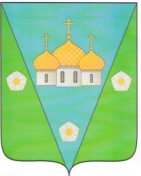 ИНФОРМАЦИОННЫЙ
В Е С Т Н И КМУНИЦИПАЛЬНОГО ОБРАЗОВАНИЯ «ЗАОСТРОВСКОЕ»    «23» ноября 2018г.                                                                                    № 23д. Большое АнисимовоР А З Д Е Л  I Решения муниципального Совета МО «Заостровское» не нормативного характераР А З Д Е Л  IIРешения муниципального Совета МО «Заостровское» нормативного характераР А З Д Е Л  IIIПостановления и распоряжения администрации муниципального образования «Заостровское»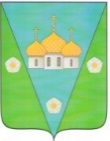 АДМИНИСТРАЦИЯ МУНИЦИПАЛЬНОГО ОБРАЗОВАНИЯ «ЗАОСТРОВСКОЕ»ПОСТАНОВЛЕНИЕ08 ноября 2018 г.                                                                                                                                   № 116д. Большое АнисимовоОб основных направлениях бюджетной политики на территории муниципального образования «Заостровское» и основных направлениях налоговой политики на территории муниципального образования «Заостровское» на 2019 год и на среднесрочную перспективуВ соответствии со статьей 172 Бюджетного кодекса Российской Федерации, Положением «О бюджетном устройстве и бюджетном процессе в муниципальном образовании «Заостровское», утвержденного решением муниципального Совета от 30.08.2017 № 25, распоряжением администрации МО «Приморский муниципальный район» от 01.06.2018 №1331р «О разработке прогноза социально-экономического развития муниципального образования «Приморский муниципальный район» на 2019-2021 годы, проекта бюджета муниципального образования «Заостровское» на 2019 год, администрация муниципального образования ПОСТАНОВЛЯЕТ:1. Утвердить прилагаемые основные направления бюджетной и налоговой политики на территории муниципального образования «Заостровское» на 2019 год и на среднесрочную перспективу.2. Администрации муниципального образования «Заостровское» руководствоваться основными направлениями бюджетной политики и основными направлениями налоговой политики при формировании бюджета муниципального образования «Заостровское» на 2019 год.3. Настоящее постановление вступает в силу со дня его подписания.4. Опубликовать настоящее постановление в официальном печатном издании «Информационный Вестник МО «Заостровское».Глава муниципального образования                                                                                               А. К. АлимовУтвержденыпостановлениемадминистрации муниципальногообразования «Заостровское»от 08 ноября 2018 года №116ОСНОВНЫЕ НАПРАВЛЕНИЯбюджетной и налоговой политики на территории муниципального образования «Заостровское» на 2019 год и на среднесрочную перспективуОсновные направления бюджетной политики на территории муниципального образования «Заостровское» на 2019 год и на среднесрочную перспективу (далее – бюджетная политика) разработаны в соответствии со статьей 172 Бюджетного кодекса Российской Федерации, Положением «О бюджетном устройстве и бюджетном процессе в муниципальном образовании «Заостровское», утвержденного решением муниципального Совета от 30 августа 2017 года№ 25.I. Цели и задачи бюджетной политики Политика расходования бюджетных средств в муниципальном образовании «Заостровское» в 2019 году и среднесрочной перспективе должна быть направлена на достижение национальных целей и стратегических задач, установленных Указом Президента Российской Федерации от 7 мая 2018 года № 204 «О национальных целях и стратегических задачах развития Российской Федерации на период 2024 года», документами стратегического планирования Архангельской области и Приморского района, муниципального образования «Заостровское».Необходимым условием решения поставленных задач является реализация мер по обеспечению устойчивости и сбалансированности бюджетной системы, повышению эффективности бюджетных расходов.В этих целях будет продолжено применение мер, направленных на развитие доходной базы муниципального образования «Заостровское», концентрацию имеющихся ресурсов на приоритетных направлениях социально-экономического развития муниципального образования «Заостровское», ограничение размера дефицита местного бюджета.Для обеспечения достоверности бюджетных показателей в основу бюджетного планирования будет положен базовый вариант прогноза социально-экономического развития муниципального образования «Заостровское».Решение задач социально-экономического развития будет осуществляться в рамках реализации муниципальных программ муниципального образования «Заостровское».Источники финансового обеспечения муниципальных программ должны соответствовать параметрам местного бюджета на 2019 год и на среднесрочную перспективу.Необходимо продолжить реализацию ранее поставленных задач:- ограничение роста не первоочередных расходов местного бюджета и их оптимизация, минимизация просроченной кредиторской задолженности местного бюджета и недопущение кредиторской задолженности по заработной плате и социальным выплатам;- использование внутренних резервов муниципального сектора (исключение низкоэффективных, избыточных расходов бюджета, оптимизация расходов на органы управления и учреждений за счет устранения дублирующих функций, расширения электронного взаимодействия в бюджетном процессе);- совершенствование системы закупок для муниципальных нужд, в том числе путем обеспечения контроля обоснованности закупок, начальных (максимальных) цен контрактов, комплектности приобретаемого товара, его технических характеристик, а также проведения централизованных закупок;- развитие системы финансового контроля, направленного на предотвращение бюджетных нарушений и повышение эффективности расходов (в особенности, расходов на предоставление в соответствии со ст.78 Бюджетного кодекса Российской Федерации субсидий юридическим лицам, индивидуальным предпринимателям, а также расходов на строительство и ремонт объектов муниципальной собственности);- повышение эффективности использования бюджетных средств и муниципального имущества муниципального образования, продажи и сдачи в аренду;- поддержка малого и среднего предпринимательства;- привлечение средств федерального и областного бюджетов в рамках государственных программ Российской Федерации, Архангельской области, областной адресной инвестиционной программы;- совершенствование межбюджетных отношений;- повышение эффективности процессов прогнозирования и исполнения местного бюджета путем совершенствования методологии разработки и реализации муниципальных программ, повышения качества их разработки и реализации, совершенствования механизма контроля за их выполнением, повышения ответственности исполнителей и их заинтересованности в достижении наилучших результатов в рамках ограниченных финансовых ресурсов, повышение качества финансового менеджмента на всех стадиях бюджетного процесса.II. Приоритеты политики расходования бюджетных средствПланирование и расходование бюджетных ассигнований органами местного самоуправления и органами местной администрации должно осуществляться исходя из следующих приоритетов:- сохранение достигнутых в 2018 году индикаторов повышения оплаты труда отдельных категорий работников согласно указам Президента Российской Федерации, с учетом проведения предусмотренных в отраслевых «дорожных картах» мероприятий по оптимизации расходов;- повышение уровня минимального размера оплаты труда до величины прожиточного минимума трудоспособного населения;- обеспечение исполнения социальных обязательств;недопущение образования просроченной кредиторской задолженности по принятым обязательствам, в первую очередь, по заработной плате 
и социальным выплатам;- соблюдение нормативов расходов на содержание органов местного самоуправления;- привлечение дополнительных финансовых ресурсов из других бюджетов бюджетной системы (в виде субсидий и иных межбюджетных трансфертов путем соблюдения условий софинансирования и участия в мероприятиях государственных программ.III. Совершенствование контроля за целевым и эффективнымиспользованием бюджетных средствБюджетная политика направлена на совершенствование внутреннего муниципального финансового контроля с целью его ориентации на повышение эффективности использования бюджетных средств.Основными направлениями бюджетной политики в области внутреннего муниципального финансового контроля являются:- повышение качества внутреннего финансового контроля и внутреннего финансового аудита главными распорядителями бюджетных средств, которые должны основываться на единых методологических подходах и быть нацелены на снижение доли неэффективных расходов и повышение уровня финансовой дисциплины;- организация деятельности по внутреннему финансовому контролю в соответствии с изменениями законодательства Российской Федерации и нормативных правовых актов;- обеспечение комплексного взаимодействия органов внешнего и внутреннего муниципального финансового контроля;- осуществление планирования контрольной деятельности исходя из приоритетности предметов и объектов контроля, направлений использования бюджетных средств, по которым наиболее вероятно наличие существенных финансовых нарушений;- усиление ответственности должностных лиц, допустивших нарушения требований законодательства Российской Федерации и нормативных правовых актов;- повышение прозрачности и открытости муниципальных финансов, в том числе за счет размещения в открытом доступе актуальной информации, связанной с формированием и исполнением местного бюджета, регулярной публикации в информационно-телекоммуникационной сети «Интернет».IV. Цели и задачи налоговой политикиОсновные направления бюджетной политики на территории муниципального образования «Заостровское» на 2019 год и на среднесрочную перспективу (далее – бюджетная политика) разработаны в соответствии со статьей 172 Бюджетного кодекса Российской Федерации, Положением «О бюджетном устройстве и бюджетном процессе в муниципальном образовании «Заостровское», утвержденного решением муниципальным Совета от 30 августа 2017 года № 25.Основной целью налоговой политики на 2019 год и среднесрочную перспективу остается обеспечение сбалансированности и устойчивости местного бюджета с учетом текущей экономической ситуации.Налоговая политика должна быть нацелена на увеличение доходного потенциала бюджета муниципального образования «Заостровское», сохранение социальной и финансовой стабильности, создание условий для устойчивого социально-экономического развития и строиться с учетом изменений законодательства Российской Федерации, Архангельской области при одновременной активизации работы органов государственной власти, органов местного самоуправления и территориальных подразделений федеральных органов исполнительной власти по изысканию дополнительных источников доходов местных бюджетов.Достижению целей должны способствовать следующие основные направления:-	осуществление контроля за своевременностью и полнотой перечисления в бюджетную систему налогов и неналоговых платежей; -	проведение мероприятий по выявлению, постановке на налоговый учет и привлечению к налогообложению иногородних субъектов предпринимательской деятельности, имеющих имущественные объекты и рабочие места на территории на территории муниципального образования, а также субъектов предпринимательской деятельности, использующих теневые схемы оплаты труда и привлекающих рабочую силу без надлежащего оформления трудовых отношений; -	продолжение практики работы комиссий по обеспечению доходов бюджета; проведение индивидуальной работы с должниками по платежам в бюджетную систему и взаимодействие с организациями по вопросу увеличения налогооблагаемой базы на территории на территории муниципального образования;-	взаимодействие органов местного самоуправления с налоговыми органами и другими администраторами доходов в целях повышения качества администрирования платежей и сокращения недоимки, усиление претензионно-исковой работы с неплательщиками и осуществление мер принудительного взыскания задолженности;-	проведение взвешенной политики в области предоставления налоговых льгот по местным налогам и специальным налоговым режимам;-	мониторинг муниципальных нормативных правовых актов органов местного самоуправления по местным налогам и специальным налоговым режимам с целью выработки рекомендаций по совершенствованию указанных актов и устранению нарушений, допускаемых органами местного самоуправления;-	мониторинг результатов введения на территории на территории муниципального образования налога на имущество физических лиц, продолжение работы, направленной на расширение налоговой базы по имущественным налогам путем выявления и включения в налогооблагаемую базу имущества и земельных участков, которые до настоящего времени не зарегистрированы или зарегистрированы с неполным отражением сведений, необходимых для исчисления налогов;-	повышение роли доходов от использования муниципального имущества;-	продолжение работы по инвентаризации и оптимизации имущества казны муниципального образования «Заостровское»;-	активизация работы по вовлечению в хозяйственный оборот или по приватизации неиспользуемых объектов недвижимости и земельных участков;-	содействие налоговым органам в продвижении информационных сервисов для налогоплательщиков.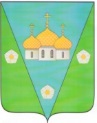 АДМИНИСТРАЦИЯ МУНИЦИПАЛЬНОГО ОБРАЗОВАНИЯ «ЗАОСТРОВСКОЕ»ПОСТАНОВЛЕНИЕ16 ноября 2018 г.										      № 122д. Большое АнисимовоО внесении изменений в муниципальную программу «Формирование современной городской среды МО «Заостровское» на 2018-2022 годы»,  утвержденную постановлением администрации муниципального образования «Заостровское» № 110 от 04.10.2017 г (в редакции от 10.10.2018 г. № 101)В соответствии с Федеральным законом от 06.10.2003 №131-ФЗ «Об общих принципах организации местного самоуправления в Российской Федерации», Приказом Минстроя России от 06.04.2017 N 691/пр (ред. от 21.12.2017) "Об утверждении методических рекомендаций по подготовке государственных программ субъектов Российской Федерации и муниципальных программ формирования современной городской среды в рамках реализации приоритетного проекта "Формирование комфортной городской среды" на 2018 - 2022 годы", Правилами предоставления и распределения субсидий из федерального бюджета бюджетам субъектов Российской Федерации на поддержку государственных программ субъектов Российской Федерации и муниципальных программ формирования современной городской среды, утвержденными постановлением Правительства Российской Федерации от 30.12.2017 № 1710, Правилами предоставления и распределения субсидий бюджетам муниципальных районов и городских округов Архангельской области в целях софинансирования муниципальных программ формирования современной городской среды, утвержденными постановлением Правительства Архангельской области № 27-пп от 30.01.2018 года  администрация муниципального образования  постановляет:Внести изменения в муниципальную программу «Формирование современной городской среды МО «Заостровское» на 2018-2022 годы», утвержденную постановлением администрации муниципального образования «Заостровское» № 110 от 04.10.2017 г (в редакции от 1010.2018 г. № 101) (далее – Программа), изложив ее в новой редакции, согласно приложения к настоящему постановлению.Настоящее постановление опубликовать в Информационном Вестнике муниципального образования «Заостровское»Настоящее постановление вступает в силу с момента его подписания.Контроль за исполнением настоящего постановления оставляю за собой.Глава муниципального образования    					                      А. К. Алимов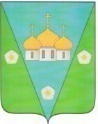 АДМИНИСТРАЦИЯ МУНИЦИПАЛЬНОГО ОБРАЗОВАНИЯ«ЗАОСТРОВСКОЕ»ПОСТАНОВЛЕНИЕ20 ноября 2018 г.                                                                                                                                 №  123д. Большое Анисимово О назначении публичных слушаний по проекту бюджетамуниципального образования «Заостровское» на 2019 год и проекту устава муниципального  образования «Заостровское»В соответствии со ст. 28 Федерального закона «Об общих принципах организации местного самоуправления в Российской Федерации» от 06.10.2003 г. № 131-ФЗ, ст. 32  Устава МО «Заостровское», Положением о  бюджетном  устройстве и бюджетном  процессе   в   МО   «Заостровское», утвержденным  решением сессии муниципального Совета от 24.12.2014 г  № 78, Положением о публичных слушаниях на территории МО «Заостровское», утвержденным  решением Совета депутатов от 10.03.2006 г. № 15, администрация муниципального образования «Заостровское» постановляет:Назначить публичные слушания по проекту бюджета муниципального образования «Заостровское» на 2019 год и проекту устава муниципального  образования «Заостровское» на 12 декабря 2018 года в 16.00 часов в здании администрации по адресу: Архангельская область, Приморский район, д. Большое Анисимово,  ул. 60 лет Октября, д.20. Для подготовки и проведения публичных слушаний создать  организационный  комитет в составе: Алимова А.К. –  главы муниципального  образования  «Заостровское»;Никитиной Т.А. – заместителя председателя муниципального Совета  муниципального образования «Заостровское»;Бараковой Я.В. – заместителя главы местной администрации;Костромской Е.Н. – помощника главы местной администрации по  финансовым   вопросам;Евсюкова А.В. – консультанта – юриста местной администрацииУстановить, что прием замечаний и предложений по вышеуказанному проекту осуществляется до 05 декабря 2018 года в приемной администрации МО «Заостровское» по адресу: д. Большое  Анисимово, ул. 60 лет Октября, д. 20.Опубликовать настоящее Постановление в официальном печатном издании муниципального образования «Информационный Вестник МО «Заостровское» и на официальном сайте администрации муниципального образования «Заостровское» в информационно – коммуникационной сети «Интернет».Настоящее постановление вступает в силу с момента его официального опубликования. Контроль за исполнением настоящего постановления оставляю за собой.Глава муниципального образования					              А.К. АлимовАДМИНИСТРАЦИЯ МУНИЦИПАЛЬНОГО ОБРАЗОВАНИЯ«ЗАОСТРОВСКОЕ»ПОСТАНОВЛЕНИЕ21 ноября 2018 г.                                                                                                                                 №  126д. Большое АнисимовоО регистрации Устава территориального общественного самоуправления «Перхачевская слобода»В соответствии с пунктом 5со ст. 27 Федерального закона от 06.10.2003 г. № 131-ФЗ «Об общих принципах организации местного самоуправления в Российской Федерации»,  Уставом МО «Заостровское» постановляю:Зарегистрировать Устав территориального общественного самоуправления «Перхачевская слобода».Контроль за исполнением настоящего постановления оставляю за собой.Глава муниципального образования					              А.К. АлимовР А З Д Е Л  IVОфициальные сообщения и материалы, в том числе информационного характера муниципального Совета и администрации МО «Заостровское»АРХАНГЕЛЬСКАЯ ОБЛАСТЬПРИМОРСКИЙ МУНИЦИПАЛЬНЫЙ РАЙОНМУНИЦИПАЛЬНОЕ ОБРАЗОВАНИЕ «ЗАОСТРОВСКОЕ»МУНИЦИПАЛЬНЫЙ СОВЕТ ЧЕТВЕРТОГО СОЗЫВАДВАДЦАТЬ ВТОРАЯ ОЧЕРЕДНАЯ СЕССИЯПроект РЕШЕНИЯ---- декабря 2018 года                                                                                                                                   №   О бюджете муниципального образования «Заостровское» на 2019 годВ соответствии с Бюджетным кодексом Российской Федерации, Положением «О бюджетном устройстве и бюджетном процессе в муниципальном образовании «Заостровское», утвержденным решением муниципального Совета муниципального образования «Заостровское» от 30.08.2017г № 25 муниципальный Совет РЕШАЕТ:Статья 1.Утвердить следующие характеристики бюджета муниципального образования «Заостровское» (далее – бюджет поселения) на 2019 год:прогнозируемый общий объем доходов бюджета поселения в сумме 12 338,6 тыс. рублей;общий объем расходов бюджета поселения в сумме 12 338,6 тыс. рублей;дефицит бюджета поселения в сумме 0,0 тыс. рублей.Статья 2. Установить, что доходы бюджета поселения, поступающие в 2019 году, формируются за счет:1) федеральных и региональных налогов, сборов и пошлин, в том числе, предусмотренных специальными налоговыми режимами, местных налогов и сборов (в части задолженности и перерасчетов по отмененным налогам, сборам и иным обязательным платежам), неналоговых доходов, поступающих от плательщиков на территории МО «Заостровское» в соответствии с нормативами, установленным законодательными актами Российской Федерации, субъекта Российской Федерации и муниципального района;2) безвозмездных поступлений.Статья 3.Утвердить перечень главных администраторов доходов бюджета поселения согласно Приложению № 1 к настоящему Решению.2. Утвердить перечень главных администраторов источников финансирования дефицита бюджета поселения согласно Приложению № 2 к настоящему Решению.3. Предоставить право администрации муниципального образования «Заостровское» (далее по тексту - администрация муниципального образования) в случае изменения состава и (или) функций главных администраторов доходов бюджета поселения или главных администраторов источников финансирования дефицита бюджета поселения, а также изменения принципов назначения и присвоения, структуры кодов классификации доходов бюджетов РФ и классификации источников финансирования дефицитов, вносить соответствующие изменения в состав главных администраторов и закрепленные за ними коды классификации доходов бюджетов РФ или классификации источников финансирования дефицитов бюджетов с последующим внесением изменений в настоящее Решение.Статья 4.Утвердить прогнозируемые доходы бюджета поселения на 2019 год согласно Приложению № 3 к настоящему Решению.Статья 5.Утвердить источники финансирования дефицита бюджета поселения на 2019 год согласно Приложению № 4 к настоящему Решению.Разрешить администрации муниципального образования направлять на покрытие временных кассовых разрывов, возникающих в ходе исполнения бюджета поселения, остатки средств бюджета поселения, сложившиеся на 1 января 2019 года.Статья 6.Утвердить ведомственную структуру расходов бюджета поселения на 2019 год согласно Приложению № 5 к настоящему Решению.Утвердить распределение бюджетных ассигнований по разделам и подразделам классификации расходов бюджетов на 2019 год согласно Приложению № 6 к настоящему Решению.Утвердить объем бюджетных ассигнований на 2019 год, направляемых на исполнение публичных нормативных обязательств, согласно Приложению № 7 к настоящему Решению.Статья 7.В соответствии со статьей 142.5 Бюджетного кодекса РФ установить случаи предоставления иных межбюджетных трансфертов бюджету Приморского муниципального района на передачу отдельных полномочий по осуществлению внешнего муниципального финансового контроля.Установить, что межбюджетные трансферты, предусмотренные пунктом 1 настоящей статьи, предоставляются бюджету муниципального района в порядке согласно Приложению № 8 к настоящему Решению.Установить, что межбюджетные трансферты, предусмотренные пунктом 1 настоящей статьи, предоставляются бюджету муниципального района в объемах согласно Приложению № 9 к настоящему решению.Статья 8.1.	Утвердить объем межбюджетных трансфертов, получаемых от других бюджетов бюджетной системы Российской Федерации в 2019 году, в сумме 4 912,6 тыс. рублей.2.	Установить, что безвозмездные поступления в бюджет поселения от физических и юридических лиц, международных организаций, в том числе добровольные пожертвования, направляются на цели, указанные при их перечислении.Статья 9.	1. Установить особенности исполнения бюджета поселения в 2019 году в соответствии с пунктом 3 статьи 217 Бюджетного кодекса РФ, когда администрация муниципального образования вправе внести изменения в показатели сводной бюджетной росписи бюджета поселения на 2019 год без внесения изменений в настоящее Решение:	1) в случае приведения кодов бюджетной классификации расходов и источников внутреннего финансирования дефицита бюджета поселения в соответствие с бюджетной классификацией РФ;	2) в случае уточнения источников внутреннего финансирования дефицита бюджета поселения, в том числе в части изменения остатков на счетах по учету средств бюджета;3) в случае снижения или увеличения объемов субсидий, субвенций, иных межбюджетных трансфертов и безвозмездных поступлений от физических и юридических лиц, имеющих целевое назначение, относительно объемов, утвержденных Решением о бюджете поселения.2. Установить, что окончательно уточненные объемы бюджетных ассигнований предоставляются в муниципальный Совет муниципального образования «Заостровское» одновременно с отчетом об исполнении бюджета поселения за 2019 год.Статья 10.Зарезервировать в составе расходов бюджета поселения по разделу «Общегосударственные вопросы» средства на 2019 год в сумме 20,0 тыс. рублей на исполнение судебных актов, предусматривающих обращение взыскания на средства бюджета муниципального образования «Заостровское.Установить, что внесение изменений в сводную бюджетную роспись бюджета поселения на 2019 год по случаям, указанным в настоящей статье осуществляется на основании правовых актов администрации муниципального образования «Заостровское».Установить, что средства, предусмотренные пунктом 1 настоящей статьи, предоставляются и расходуются в соответствии с Порядком, утвержденным администрацией муниципального образования «Заостровское».Статья 11.1. Установить верхний предел муниципального внутреннего долга муниципального образования «Заостровское» на 1 января 2020 года по долговым обязательствам в сумме 0,0 тыс. рублей, в том числе верхний предел по муниципальным гарантиям 0,0 тыс. рублей.2. Установить предельный объем муниципального долга на 2019 год в сумме 0,0 тыс. рублей.3. Не осуществлять муниципальных внутренних заимствований.4. Не предоставлять в 2019 году муниципальных гарантий. Статья 12.Установить, что кассовое обслуживание исполнения бюджета поселения осуществляется органами Федерального казначейства на основании соглашения и на безвозмездной основе.Статья 13.Утвердить объем резервного фонда местной администрации на 2019 год в размере 10.0 тыс. рублей.Статья 14.Настоящее Решение вступает в силу с 1 января 2019 года.Статья 15.Опубликовать настоящее Решение в официальном печатном издании муниципального образования «Информационный Вестник МО «Заостровское» и на официальном сайте администрации муниципального образования «Заостровское» https://zaostrovskoe.ru/.Глава муниципального образования						                   А. К. АлимовПриложение № 8к Решению «О бюджете муниципальногообразования «Заостровское» на 2019 год» №  от .12.2018г.Порядокпредоставления межбюджетных трансфертов бюджетумуниципального образования «Приморский муниципальный район» на передачу отдельных полномочий по осуществлению внешнего муниципального финансового контроляНастоящий порядок разработан во исполнение статьи 142.5 Бюджетного кодекса Российской Федерации, в соответствии с п.4 ст.15 федерального закона от 06.10.2003г № 131-ФЗ «Об общих принципах организации местного самоуправления в Российской Федерации» и определяет правила предоставления и расходования межбюджетных трансфертов бюджету муниципального района из бюджета поселения на осуществление полномочий по осуществлению внешнего муниципального финансового контроля.Настоящий порядок определяет правила предоставления и расходования межбюджетных трансфертов, выделяемых бюджету муниципального района из бюджета поселения (далее – межбюджетные трансферты) на осуществление полномочий поселения по осуществлению внешнего муниципального финансового контроля в целях реализации пункта 2 статьи 265 и статьи 264.4 Бюджетного кодекса Российской Федерации. Предоставление межбюджетных трансфертов осуществляется администрацией муниципального образования «Заостровское» в соответствии со сводной бюджетной росписью бюджета поселения и утвержденными лимитами бюджетных обязательств на текущий финансовый год. Межбюджетные трансферты перечисляются с лицевого счета администрации муниципального образования «Заостровское», открытого в Управлении Федерального казначейства по Архангельской области, заявками на кассовый расход на счет органа Федерального казначейства, открытый на балансовом счете № 40101 «Доходы, распределяемые органами Федерального казначейства между уровнями бюджетной системы Российской Федерации».Средства межбюджетных трансфертов направляются органами местного самоуправления района на финансирование отдельных полномочий, определенных в соответствии с заключенными соглашениями между муниципальным Советом муниципального образования «Заостровское» и Собранием депутатов муниципального образования «Приморский муниципальный район» и отражаются в расходах бюджетов по соответствующим разделам, подразделам и видам расходов классификации расходов бюджета с сохранением в коде целевой статьи кода направления расходов (13-17 разряды кода расходов бюджетов), присвоенной межбюджетному трансферту решениями муниципального Совета «Заостровское» на соответствующий финансовый год.5. Органы местного самоуправления района представляют администрации муниципального образования «Заостровское» необходимую информацию по расходованию средств межбюджетных трансфертов в сроки и по формам, установленным администрацией муниципального образования «Заостровское». 6. Контроль за целевым использованием межбюджетных трансфертов осуществляется администрацией муниципального образования «Заостровское». 7. Собрание депутатов муниципального образования «Приморский муниципальный район» несет ответственность за нецелевое использование межбюджетных трансфертов и достоверность представляемых документов в соответствии с бюджетным законодательством Российской Федерации.Архангельская областьПриморский муниципальный районМуниципальное образование «Заостровское»Муниципальный Совет четвертого созыва     ПРОЕКТ РЕШЕНИЯд. Большое Анисимово                                                                             	      «    »__________2018 №О внесении изменений и дополнений в Устав муниципального образования «Заостровское»	В целях приведения Устава муниципального образования «Заостровское» в соответствие с изменениями в федеральном законодательстве, руководствуясь пунктом 1 части 10 статьи 35 Федерального закона от 06 октября 2003 года №131-Ф3 «Об общих принципах организации местного самоуправления в Российской Федерации», статьями 5 и 32 Устава муниципального образования «Заостровское», муниципальный Совет муниципального образования «Заостровское» решил:Внести в Устав муниципального образования «Заостровское», принятый решением муниципального Совета муниципального образования «Заостровское» от 28 декабря 2016 года № 7, зарегистрированный Управлением Министерства юстиции Российской Федерации по Северо-Западному федеральному округу (Управлением Министерства юстиции Российской Федерации по Архангельской области и Ненецкому автономному округу) от 06 апреля 2017 года RU295233032017001 (с изменениями, внесенными решением муниципального Совета муниципального образования «Заостровское» от  11.04.2018 г. № 53) следующие изменения и дополнения:  статью 5 Устава дополнить пунктом 8:«8. Муниципальные нормативные правовые акты, затрагивающие права, свободы и обязанности человека и гражданина, устанавливающие правовой статус организаций, учредителем которых выступает муниципальное образование «Заостровское», а также соглашения, заключаемые между органами местного самоуправления, вступают в силу после их официального опубликования (обнародования).»Дополнить статьёй 6.1. следующего содержания:«6.1. Порядок опубликования (обнародования) муниципальных правовых актов, соглашений, заключаемых между органами местного самоуправления. 1. Муниципальные правовые акты муниципального образования «Заостровское», соглашения, заключаемые между органами местного самоуправления, подлежат официальному опубликованию (обнародованию).2. Опубликование (обнародование) муниципальных правовых актов муниципального образования «Заостровское» или соглашений осуществляется главой муниципального образования «Заостровское» путем направления для официального опубликования (обнародования) указанных актов и соглашений в течение 7 дней со дня подписания.3. Официальным опубликованием (обнародованием) муниципального правового акта или соглашения считается первая публикация его полного текста в Информационном Вестнике муниципального образования «Заостровское», распространяемом в муниципальном образовании «Заостровское» либо размещение текста муниципального правового акта или соглашения на информационных стендах в здании администрации муниципального образования «Заостровское».4. При официальном опубликовании (обнародовании) текст муниципального правового акта или соглашения излагается в точном соответствии с подлинником муниципального правового акта или соглашения. При официальном опубликовании (обнародовании) муниципальных правовых актов или соглашений указываются их официальные реквизиты.5. В случае, если при официальном опубликовании (обнародовании) муниципального правового акта или соглашения были допущены ошибки, опечатки, иные неточности в сравнении с подлинником муниципального правового акта или соглашения, то в 5-дневный срок со дня обнаружения ошибки, опечатки или иной неточности должно быть опубликовано (обнародовано) извещение об исправлении неточности и подлинная редакция соответствующих положений. 6. Финансирование расходов по опубликованию (обнародованию) осуществляется за счет средств местного бюджета.»;3) дополнить статьей 13.1 следующего содержания:«Статья 13.1 Староста сельского населенного пункта1. Для организации взаимодействия органов местного самоуправления муниципального образования «Заостровское и жителей сельского населенного пункта при решении вопросов местного значения в сельском населенном пункте, расположенном в муниципальном образовании «Заостровское», может назначаться староста сельского населенного пункта.2. Староста сельского населенного пункта назначается решением муниципального Совета муниципального образования «Заостровское» по представлению схода граждан сельского населенного пункта из числа лиц, проживающих на территории данного сельского населенного пункта и обладающих активным избирательным правом.3. Основы статуса старосты сельского населенного пункта определяются федеральным законодательством и законодательством Архангельской области.4. Срок полномочий старосты сельского населенного пункта составляет 5 лет. Полномочия старосты сельского населенного пункта прекращаются досрочно по решению муниципального Совета муниципального образования «Заостровское» по представлению схода граждан сельского населенного пункта, а также в случаях, установленных пунктами 1 - 7 части 10 статьи 40 Федерального закона от 06.10.2003 №131-ФЗ «Об общих принципах организации местного самоуправления в Российской Федерации».5. Гарантии деятельности и иные вопросы статуса старосты сельского населенного пункта устанавливаются решением муниципального Совета муниципального образования «Заостровское» в соответствии с законом Архангельской области.4) в абзаце третьем пункта 4 статьи 15, в пункте 4 статьи 24 слова «в порядке, установленном для официального опубликования (обнародования) решений муниципального Совета муниципального образования «Заостровское».» исключить.5) в абзаце третьем пункта 6 статьи 29 слова «в порядке, установленном для официального опубликования (обнародования) решений муниципального Совета муниципального образования «Заостровское».» исключить2. Направить настоящее решение для государственной регистрации в Управление Министерства юстиции Российской Федерации по Архангельской области и Ненецкому автономному округу в порядке, установленном Федеральным законом от 21 июля 2005 года № 97-ФЗ «О государственной регистрации уставов муниципальных образований».3. Опубликовать настоящее решение в Информационном Вестнике муниципального образования «Заостровское» после его регистрации Управлением Министерства юстиции Российской Федерации по Архангельской области и Ненецкому автономному округу в порядке, установленном Федеральным законом от 21 июля 2005 года №97-ФЗ «О государственной регистрации уставов муниципальных образований».4. Муниципальному Совету муниципального образования «Заостровское», главе муниципального образования «Заостровское», администрации муниципального образования «Заостровское» привести муниципальные нормативные правовые акты в соответствие с принятыми изменениями и дополнениями в Устав муниципального образования «Заостровское».Глава муниципального образования                                                                                         А.К. АлимовИздатель: Администрация муниципального образования «Заостровское»Адрес издателя: 163515, Архангельская область, Приморский район, д. Большое Анисимово, ул. 60 лет Октября, д. 20Телефон: + 7(8182) 25-42-20mo-zaostr@yandex.ruТираж 5 экземпляровБЕСПЛАТНООГЛАВЛЕНИЕОГЛАВЛЕНИЕОГЛАВЛЕНИЕОГЛАВЛЕНИЕОГЛАВЛЕНИЕОГЛАВЛЕНИЕОГЛАВЛЕНИЕ№п/п№п/пДата№№Наименование№ стр.Раздел I. Решения муниципального Совета МО «Заостровское» не нормативного характераРаздел I. Решения муниципального Совета МО «Заостровское» не нормативного характераРаздел I. Решения муниципального Совета МО «Заостровское» не нормативного характераРаздел I. Решения муниципального Совета МО «Заостровское» не нормативного характераРаздел I. Решения муниципального Совета МО «Заостровское» не нормативного характераРаздел I. Решения муниципального Совета МО «Заостровское» не нормативного характера2Раздел II. Решения муниципального Совета МО «Заостровское»нормативного характераРаздел II. Решения муниципального Совета МО «Заостровское»нормативного характераРаздел II. Решения муниципального Совета МО «Заостровское»нормативного характераРаздел II. Решения муниципального Совета МО «Заостровское»нормативного характераРаздел II. Решения муниципального Совета МО «Заостровское»нормативного характераРаздел II. Решения муниципального Совета МО «Заостровское»нормативного характера3Раздел III. Постановления и распоряжения администрации муниципального образования «Заостровское»Раздел III. Постановления и распоряжения администрации муниципального образования «Заостровское»Раздел III. Постановления и распоряжения администрации муниципального образования «Заостровское»Раздел III. Постановления и распоряжения администрации муниципального образования «Заостровское»Раздел III. Постановления и распоряжения администрации муниципального образования «Заостровское»Раздел III. Постановления и распоряжения администрации муниципального образования «Заостровское»4ПОСТАНОВЛЕНИЯПОСТАНОВЛЕНИЯПОСТАНОВЛЕНИЯПОСТАНОВЛЕНИЯПОСТАНОВЛЕНИЯПОСТАНОВЛЕНИЯ1108.11.201808.11.2018116Об основных направлениях бюджетной политики на территории муниципального образования «Заостровское» и основных направлениях налоговой политики на территории муниципального образования «Заостровское» на 2019 год и на среднесрочную перспективу52216.11.201816.11.2018122О внесении изменений в муниципальную программу «Формирование современной городской среды МО «Заостровское»  на 2018-2022 годы»,  утвержденную постановлением администрации муниципального образования «Заостровское» № 110 от 04.10.2017 г (в редакции от 10.10.2018 г. № 101)93320.11.201820.11.2018123О назначении публичных слушаний по проекту бюджетамуниципального образования «Заостровское» на 2019 год и проекту устава муниципального  образования «Заостровское» 104421.11.201821.11.2018126О регистрации Устава территориального общественного самоуправления «Перхачевская слобода»11Раздел IV. Официальные сообщения и материалы, в том числе информационного характера муниципального Совета и администрации МО «Заостровское»Раздел IV. Официальные сообщения и материалы, в том числе информационного характера муниципального Совета и администрации МО «Заостровское»Раздел IV. Официальные сообщения и материалы, в том числе информационного характера муниципального Совета и администрации МО «Заостровское»Раздел IV. Официальные сообщения и материалы, в том числе информационного характера муниципального Совета и администрации МО «Заостровское»Раздел IV. Официальные сообщения и материалы, в том числе информационного характера муниципального Совета и администрации МО «Заостровское»Раздел IV. Официальные сообщения и материалы, в том числе информационного характера муниципального Совета и администрации МО «Заостровское»12Проект решения о бюджете муниципального образования «Заостровское» на 2019 год13Проект решения «О внесении изменений и дополнений в Устав муниципального образования «Заостровское»25Приложение № 3                                                                                   к Решению "О бюджете муниципального                            образования "Заостровское" на 2019 год"                                      от .12.2018г. №Приложение № 3                                                                                   к Решению "О бюджете муниципального                            образования "Заостровское" на 2019 год"                                      от .12.2018г. №Приложение № 3                                                                                   к Решению "О бюджете муниципального                            образования "Заостровское" на 2019 год"                                      от .12.2018г. №Приложение № 3                                                                                   к Решению "О бюджете муниципального                            образования "Заостровское" на 2019 год"                                      от .12.2018г. №Приложение № 3                                                                                   к Решению "О бюджете муниципального                            образования "Заостровское" на 2019 год"                                      от .12.2018г. №Приложение № 3                                                                                   к Решению "О бюджете муниципального                            образования "Заостровское" на 2019 год"                                      от .12.2018г. №Приложение № 3                                                                                   к Решению "О бюджете муниципального                            образования "Заостровское" на 2019 год"                                      от .12.2018г. №Приложение № 3                                                                                   к Решению "О бюджете муниципального                            образования "Заостровское" на 2019 год"                                      от .12.2018г. №Приложение № 3                                                                                   к Решению "О бюджете муниципального                            образования "Заостровское" на 2019 год"                                      от .12.2018г. №Прогнозируемый общий объем доходов бюджета поселения на 2019 годПрогнозируемый общий объем доходов бюджета поселения на 2019 годПрогнозируемый общий объем доходов бюджета поселения на 2019 годПрогнозируемый общий объем доходов бюджета поселения на 2019 годПрогнозируемый общий объем доходов бюджета поселения на 2019 годтыс. рублейтыс. рублейНаименование доходовНаименование доходовКод  бюджетной классификацииСуммаСумма11233НАЛОГОВЫЕ И НЕНАЛОГОВЫЕ ДОХОДЫНАЛОГОВЫЕ И НЕНАЛОГОВЫЕ ДОХОДЫ000 100 00000 00 0000 0007 426,07 426,0Налоги на прибыль, доходыНалоги на прибыль, доходы000 101 00000 00 0000 000280,0280,0Налог на доходы физических лицНалог на доходы физических лиц000 101 02000 01 0000 110280,0280,0Налоги на имуществоНалоги на имущество000 106 00000 00 0000 0005 183,05 183,0Налог на имущество физических лицНалог на имущество физических лиц000 106 01000 00 0000 110987,0987,0Земельный налогЗемельный налог000 106 06000 00 0000 1104 196,04 196,0Государственная пошлинаГосударственная пошлина000 108 00000 00 0000 00014,014,0Государственная пошлина за совершение нотариальных действий должностными лицами органов МСУ, уполномоченными в соответствии с законодательными актами РФ на совершение нотариальных действий Государственная пошлина за совершение нотариальных действий должностными лицами органов МСУ, уполномоченными в соответствии с законодательными актами РФ на совершение нотариальных действий 000 108 04020 01 0000 11014,014,0Доходы от использования имущества, находящегося в государственной и муниципальной собственностиДоходы от использования имущества, находящегося в государственной и муниципальной собственности000 111 00000 00 0000 0001 899,01 899,0Доходы от сдачи в аренду имущества, находящегося в оперативном управлении органов управления сельских поселений и созданных ими учрежденийДоходы от сдачи в аренду имущества, находящегося в оперативном управлении органов управления сельских поселений и созданных ими учреждений000 111 05035 10 0000 12012,012,0Доходы от сдачи в аренду имущества, составляющего казну сельских поселений (за исключением земельных участков)Доходы от сдачи в аренду имущества, составляющего казну сельских поселений (за исключением земельных участков)000 111 05075 10 0000 1201 244,01 244,0Прочие поступления от использования имущества, находящегося в собственности сельских поселений (за исключением имущества муниципальных бюджетных и автономных учреждений, а также имущества муниципальных унитарных предприятий, в том числе казенных)  Прочие поступления от использования имущества, находящегося в собственности сельских поселений (за исключением имущества муниципальных бюджетных и автономных учреждений, а также имущества муниципальных унитарных предприятий, в том числе казенных)  000 111 09045 10 0001 120643,0643,0Прочие неналоговые доходыПрочие неналоговые доходы000 117 00000 00 0000 00050,050,0Прочие неналоговые доходы бюджетов сельских поселенийПрочие неналоговые доходы бюджетов сельских поселений000 117 05050 10 0000 18050,050,0БЕЗВОЗМЕЗДНЫЕ ПОСТУПЛЕНИЯ ОТ ДРУГИХ БЮДЖЕТОВ БЮДЖЕТНОЙ СИСТЕМЫ РОССИЙСКОЙ ФЕДЕРАЦИИБЕЗВОЗМЕЗДНЫЕ ПОСТУПЛЕНИЯ ОТ ДРУГИХ БЮДЖЕТОВ БЮДЖЕТНОЙ СИСТЕМЫ РОССИЙСКОЙ ФЕДЕРАЦИИ000 200 00000 00 0000 0004 912,64 912,6Дотации бюджетам бюджетной системы Российской ФедерацииДотации бюджетам бюджетной системы Российской Федерации000 202 10000 00 0000 150400,3400,3Дотации на выравнивание бюджетной обеспеченностиДотации на выравнивание бюджетной обеспеченности000 202 15001 10 0000 150400,3400,3Субвенции бюджетам бюджетной системы Российской ФедерацииСубвенции бюджетам бюджетной системы Российской Федерации000 202 30000 00 0000 150433,4433,4в том числе:в том числе:Субвенции бюджетам сельских поселений на осуществление первичного воинского учета на территориях, где отсутствуют военные комиссариатыСубвенции бюджетам сельских поселений на осуществление первичного воинского учета на территориях, где отсутствуют военные комиссариаты000 202 35118 10 0000 150370,9370,9Субвенции бюджетам сельских поселений на выполнение передаваемых полномочий субъектов Российской ФедерацииСубвенции бюджетам сельских поселений на выполнение передаваемых полномочий субъектов Российской Федерации000 202 30024 10 0000 15062,562,5Иные межбюджетные трансфертыИные межбюджетные трансферты000 202 40000 00 0000 1504 078,94 078,9Межбюджетные трансферты, передаваемые бюджетам муниципальных образований на осуществление части полномочий по решению вопросов местного значения в соответствии с заключенными соглашениямиМежбюджетные трансферты, передаваемые бюджетам муниципальных образований на осуществление части полномочий по решению вопросов местного значения в соответствии с заключенными соглашениями000 202 40014 10 0000 1504 078,94 078,9в том числе:в том числе:иные межбюджетные трансферты бюджетам сельских поселений на осуществление части полномочий по решению вопросов местного значения в соответствии с заключенными соглашениями в целях материально-технического и организационного обеспечения деятельностииные межбюджетные трансферты бюджетам сельских поселений на осуществление части полномочий по решению вопросов местного значения в соответствии с заключенными соглашениями в целях материально-технического и организационного обеспечения деятельности1 440,21 440,2иные межбюджетные трансферты бюджетам сельских поселений в соответствии с заключенными соглашениями, на поддержание жилищно-коммунальной отрасли сельских поселений, включая расходы по сбору и транспортированию твердых коммунальных отходов и содержание мест захороненийиные межбюджетные трансферты бюджетам сельских поселений в соответствии с заключенными соглашениями, на поддержание жилищно-коммунальной отрасли сельских поселений, включая расходы по сбору и транспортированию твердых коммунальных отходов и содержание мест захоронений1 045,51 045,5иные на осуществление части полномочий по решению вопросов местного значения в соответствии с заключенными соглашениями в целях финансового обеспечения дорожной деятельности в отношении автомобильных дорог местного значения в границах населенных пунктов за счет бюджетных ассигнований муниципального дорожного фондаиные на осуществление части полномочий по решению вопросов местного значения в соответствии с заключенными соглашениями в целях финансового обеспечения дорожной деятельности в отношении автомобильных дорог местного значения в границах населенных пунктов за счет бюджетных ассигнований муниципального дорожного фонда1 593,21 593,2ВСЕГО ДОХОДОВВСЕГО ДОХОДОВ12 338,612 338,6Приложение № 4   к Решению "О бюджете муниципального                            образования "Заостровское" на 2019 год"  от  .12.2018г. №Приложение № 4   к Решению "О бюджете муниципального                            образования "Заостровское" на 2019 год"  от  .12.2018г. №Приложение № 4   к Решению "О бюджете муниципального                            образования "Заостровское" на 2019 год"  от  .12.2018г. №Приложение № 4   к Решению "О бюджете муниципального                            образования "Заостровское" на 2019 год"  от  .12.2018г. №Приложение № 4   к Решению "О бюджете муниципального                            образования "Заостровское" на 2019 год"  от  .12.2018г. №Приложение № 4   к Решению "О бюджете муниципального                            образования "Заостровское" на 2019 год"  от  .12.2018г. №                 Источники финансирования  дефицита бюджета поселения на 2019 год                 Источники финансирования  дефицита бюджета поселения на 2019 год                 Источники финансирования  дефицита бюджета поселения на 2019 годтыс. рублей   НаименованиеКод бюджетной                                                          классификации Сумма                             НаименованиеКод бюджетной                                                          классификации Сумма                             123Изменение остатков средств на счетах по учету средств бюджета000 01 05 00 00 00 0000 0000,0Увеличение остатков средств бюджетов000 01 05 00 00 00 0000 50012 338,6Увеличение прочих остатков  средств бюджетов000 01 05 02 00 00 0000 50012 338,6Увеличение прочих остатков  средств бюджетов000 01 05 02 00 00 0000 50012 338,6Увеличение прочих остатков денежных средств бюджетов000 01 05 02 01 00 0000 51012 338,6Увеличение прочих остатков денежных средств бюджетов сельских поселений000 01 05 02 01 10 0000 51012 338,6Уменьшение остатков средств бюджетов000 01 05 00 00 00 0000 60012 338,6Уменьшение прочих остатков  средств бюджетов000 01 05 02 00 00 0000 60012 338,6Уменьшение прочих остатков денежных средств бюджетов000 01 05 02 01 00 0000 61012 338,6Уменьшение прочих остатков денежных средств бюджетов сельских поселений000 01 05 02 01 10 0000 61012 338,6ИТОГО0,0Приложение № 5                                                                           к Решению "О бюджете муниципального                            образования "Заостровское" на 2019 год"            от  .12.2018г. №Приложение № 5                                                                           к Решению "О бюджете муниципального                            образования "Заостровское" на 2019 год"            от  .12.2018г. №Приложение № 5                                                                           к Решению "О бюджете муниципального                            образования "Заостровское" на 2019 год"            от  .12.2018г. №Приложение № 5                                                                           к Решению "О бюджете муниципального                            образования "Заостровское" на 2019 год"            от  .12.2018г. №Приложение № 5                                                                           к Решению "О бюджете муниципального                            образования "Заостровское" на 2019 год"            от  .12.2018г. №Приложение № 5                                                                           к Решению "О бюджете муниципального                            образования "Заостровское" на 2019 год"            от  .12.2018г. №Приложение № 5                                                                           к Решению "О бюджете муниципального                            образования "Заостровское" на 2019 год"            от  .12.2018г. №Приложение № 5                                                                           к Решению "О бюджете муниципального                            образования "Заостровское" на 2019 год"            от  .12.2018г. №Приложение № 5                                                                           к Решению "О бюджете муниципального                            образования "Заостровское" на 2019 год"            от  .12.2018г. №Приложение № 5                                                                           к Решению "О бюджете муниципального                            образования "Заостровское" на 2019 год"            от  .12.2018г. №Приложение № 5                                                                           к Решению "О бюджете муниципального                            образования "Заостровское" на 2019 год"            от  .12.2018г. №Приложение № 5                                                                           к Решению "О бюджете муниципального                            образования "Заостровское" на 2019 год"            от  .12.2018г. №Приложение № 5                                                                           к Решению "О бюджете муниципального                            образования "Заостровское" на 2019 год"            от  .12.2018г. №Приложение № 5                                                                           к Решению "О бюджете муниципального                            образования "Заостровское" на 2019 год"            от  .12.2018г. №Приложение № 5                                                                           к Решению "О бюджете муниципального                            образования "Заостровское" на 2019 год"            от  .12.2018г. №Приложение № 5                                                                           к Решению "О бюджете муниципального                            образования "Заостровское" на 2019 год"            от  .12.2018г. №Приложение № 5                                                                           к Решению "О бюджете муниципального                            образования "Заостровское" на 2019 год"            от  .12.2018г. №Приложение № 5                                                                           к Решению "О бюджете муниципального                            образования "Заостровское" на 2019 год"            от  .12.2018г. №Приложение № 5                                                                           к Решению "О бюджете муниципального                            образования "Заостровское" на 2019 год"            от  .12.2018г. №Приложение № 5                                                                           к Решению "О бюджете муниципального                            образования "Заостровское" на 2019 год"            от  .12.2018г. №Приложение № 5                                                                           к Решению "О бюджете муниципального                            образования "Заостровское" на 2019 год"            от  .12.2018г. №Ведомственная структура расходов бюджета поселения на 2019 годВедомственная структура расходов бюджета поселения на 2019 годВедомственная структура расходов бюджета поселения на 2019 годВедомственная структура расходов бюджета поселения на 2019 годВедомственная структура расходов бюджета поселения на 2019 годВедомственная структура расходов бюджета поселения на 2019 годВедомственная структура расходов бюджета поселения на 2019 годВедомственная структура расходов бюджета поселения на 2019 годВедомственная структура расходов бюджета поселения на 2019 годВедомственная структура расходов бюджета поселения на 2019 годВедомственная структура расходов бюджета поселения на 2019 годВедомственная структура расходов бюджета поселения на 2019 годВедомственная структура расходов бюджета поселения на 2019 годВедомственная структура расходов бюджета поселения на 2019 год тыс. рублей тыс. рублей тыс. рублей тыс. рублей тыс. рублей тыс. рублей тыс. рублей тыс. рублей тыс. рублей тыс. рублей тыс. рублей тыс. рублей тыс. рублей тыс. рублейНаименование показателейГлаваГлаваРаздел, подразделРаздел, подразделЦелевая статьяЦелевая статьяЦелевая статьяЦелевая статьяЦелевая статьяЦелевая статьяЦелевая статьяВид расходовСумма12233455666789Администрация муниципального образования "Заостровское"30330312 338,6ОБЩЕГОСУДАРСТВЕННЫЕ РАСХОДЫ303303010001003 873,5Функционирование высшего должностного лица субъекта  РФ и органа местного самоуправления303 303 01020102909,0Обеспечение функционирования главы муниципального образования 30330301020102400000000000000909,0Глава муниципального образования30330301020102401100000000000909,0Расходы на содержание органов местного самоуправления и обеспечение их функций30330301020102401100000040010909,0Расходы на выплаты персоналу в целях обеспечения выполнения функций государственными (муниципальными) органами, казенными учреждениями, органами управления государственными внебюджетными фондами30330301020102401100000040010100909,0Расходы на выплаты персоналу государственных (муниципальных) органов30330301020102401100000040010120909,0Функционирование законодательных (представительных)  органов государственной власти и представительных органов муниципальных образований3033030103010375,4Обеспечение деятельности муниципального Совета  муниципального образования 3033030103010341000000000000075,4Депутаты представительного органа муниципального образования3033030103010341220000000000075,4Расходы на содержание органов местного самоуправления и обеспечение их функций3033030103010341220000004001075,4Расходы на выплаты персоналу в целях обеспечения выполнения функций государственными (муниципальными) органами, казенными учреждениями, органами управления государственными внебюджетными фондами3033030103010341220000004001010075,4Расходы на выплаты персоналу государственных (муниципальных) органов3033030103010341220000004001012075,4Функционирование правительства РФ, высших исполнительных органов государственной власти субъектов РФ, местных администраций303303010401042 789,3Обеспечение функционирования  администрации муниципального образования303303010401044200000000000002 726,8Аппарат администрации муниципального образования303303010401044211000000000002 726,8Расходы на содержание органов местного самоуправления и обеспечение их функций303303010401044211000000400101 286,6Расходы на выплаты персоналу в целях обеспечения выполнения функций государственными (муниципальными) органами, казенными учреждениями, органами управления государственными внебюджетными фондами303303010401044211000000400101001 077,0Расходы на выплаты персоналу государственных (муниципальных) органов303303010401044211000000400101201 077,0Закупка товаров, работ и услуг для государственных (муниципальных) нужд30330301040104421100000040010200209,6Иные закупки товаров, работ и услуг для обеспечения государственных (муниципальных) нужд30330301040104421100000040010240209,6Осуществление части полномочий по решению вопросов местного значения в соответствии с заключенными соглашениями в целях материально-технического и организационного обеспечения деятельности303303010401044211000000889901 440,2Расходы на выплаты персоналу в целях обеспечения выполнения функций государственными (муниципальными) органами, казенными учреждениями, органами управления государственными внебюджетными фондами303303010401044211000000889901001 020,0Расходы на выплаты персоналу государственных (муниципальных) органов303303010401044211000000889901201 020,0Закупка товаров, работ и услуг для государственных (муниципальных) нужд30330301040104421100000088990200420,2Иные закупки товаров, работ и услуг для обеспечения государственных (муниципальных) нужд30330301040104421100000088990240420,2Непрограммные расходы в сфере общегосударственных расходов 3033030104010443000000000000062,5Осуществление государственных полномочий в сфере административных правонарушений3033030104010443110000000000062,5Осуществление государственных полномочий в сфере административных правонарушений3033030104010443110000007868062,5Закупка товаров, работ и услуг для государственных (муниципальных) нужд3033030104010443110000007868020062,5Иные закупки товаров, работ и услуг для обеспечения государственных (муниципальных) нужд3033030104010443110000007868024062,5Обеспечение деятельности финансовых, налоговых и таможенных органов и органов финансового (финансово-бюджетного) надзора3033030106010644,0Межбюджетные трансферты на исполнение полномочий муниципального Совета поселения по осуществлению внешнего муниципального финансового контроля 30330301060106435500000044,0Межбюджетные трансферты бюджетам муниципальных районов из бюджетов поселений  на осуществление части полномочий  по решению вопросов местного значения в соответствии с заключенными соглашениями3033030106010643550000004899044,0Межбюджетные трансферты3033030106010643550000004899050044,0Иные межбюджетные трансферты3033030106010643550000004899054044,0Резервные фонды3033030111011110,0Резервный фонд администрации муниципального образования 3033030111011190000000000000010,0Резервный фонд администрации муниципального образования "Заостровское"3033030111011190000000000000010,0Иные бюджетные ассигнования3033030111011190000000000000080010,0Резервные средства3033030111011190000000000000087010,0Другие общегосударственные вопросы3033030113011345,8Муниципальная программа  «Профилактика правонарушений на  территории муниципального образования " Заостровское " на 2017-2019 годы»3033030113011302000000000000014,0Профилактика правонарушений на  территории муниципального образования " Заостровское " на 2017-2019 годы3033030113011302220000000000014,0Мероприятия по профилактике правонарушений на  территории муниципального образования 3033030113011302220000004081014,0Закупка товаров, работ и услуг для государственных (муниципальных) нужд3033030113011302220000004081020014,0Иные закупки товаров, работ и услуг для обеспечения государственных (муниципальных) нужд3033030113011302220000004081024014,0Непрограммные расходы в сфере общегосударственных вопросов303303011301134300000000004,0Реализация иных функций органа местного самоуправления.
По данной целевой статье планируются ассигнования местного бюджета на реализацию иных функций органа местного самоуправления, в том числе по направлениям расходов303303011301134366000000004,0Иные выплаты по обязательствам муниципального образования303303011301134366000409904,0Иные бюджетные ассигнования303303011301134366000000409908004,0Уплата налогов, сборов и иных платежей303303011301134366000000409908504,0Погашение кредиторской задолженности и исполнение судебных актов, предусматривающих обращение взыскания на средства бюджета3033030113011344000000000000020,0Погашение кредиторской задолженности 3033030113011344000000000001010,0Иные бюджетные ассигнования3033030113011344000000000001080010,0Резервные средства3033030113011344000000000001087010,0Исполнение судебных актов, уплата прочих налогов и сборов, пеней,штрафов3033030113011344000000000002010,0Иные бюджетные ассигнования3033030113011344000000000002080010,0Резервные средства3033030113011344000000000002087010,0Прочие непрограмные расходы303303011301139100000000000007,8Уплата налога на имущество организаций и транспортного налога303303011301139100000000450007,8Иные бюджетные ассигнования303303011301139100000000450008007,8Уплата налогов, сборов и иных платежей303303011301139100000000450008507,8НАЦИОНАЛЬНАЯ ОБОРОНА303 303 02000200370,9Мобилизационная и вневойсковая подготовка30330302030203370,9Непрограммные расходы в сфере национальной обороны30330302030203450000000000000370,9Осуществление органом местного самоуправления отдельных государственных полномочий.30330302030203451100000000000370,9Осуществление первичного воинского учета на территориях, где отсутствуют военные комиссариаты30330302030203451100000051180370,9Расходы на выплаты персоналу в целях обеспечения выполнения функций государственными (муниципальными) органами, казенными учреждениями, органами управления государственными внебюджетными фондами30330302030203451100000051180100354,2Расходы на выплаты персоналу государственных (муниципальных) органов30330302030203451100000051180120354,2Закупка товаров, работ и услуг для государственных (муниципальных) нужд3033030203020345110000005118020016,7Иные закупки товаров, работ и услуг для обеспечения государственных (муниципальных) нужд3033030203020345110000005118024016,7НАЦИОНАЛЬНАЯ БЕЗОПАСНОСТЬ И ПРАВООХРАНИТЕЛЬНАЯ ДЕЯТЕЛЬНОСТЬ3033030300030099,0Обеспечение пожарной безопасности3033030310031099,0Непрограммные расходы в сфере национальной безопасности3033030310031046000000000000099,0Мероприятия по обеспечению  первичных мер пожарной безопасности в границах поселения3033030310031046000000004072099,0Закупка товаров, работ и услуг для государственных (муниципальных) нужд3033030310031046000000004072020099,0Иные закупки товаров, работ и услуг для обеспечения государственных (муниципальных) нужд3033030310031046000000004072024099,0НАЦИОНАЛЬНАЯ ЭКОНОМИКА303303040004004 712,9Дорожное хозяйство (дорожные фонды)303303040904091 593,2Непрограммные расходы в сфере национальной экономики303303040904094700000000000001 593,2Обеспечение дорожной деятельности в границах поселения303303040904094711000000000001 593,2Осуществление части полномочий по решению вопросов местного значения в соответствии с заключенными соглашениями в целях финансового обеспечения дорожной деятельности в отношении автомобильных дорог местного значения в границах населенных пунктов за счет бюджетных ассигнований муниципального дорожного фонда303303040904094711000000882101 593,2Закупка товаров, работ и услуг для государственных (муниципальных) нужд303303040904094711000000882102001 593,2Иные закупки товаров, работ и услуг для обеспечения государственных (муниципальных) нужд303303040904094711000000882102401 593,2Другие вопросы в области национальной экономики303303041204123 119,7Непрограммыне расходы в сфере национальной экономики303303041204124700000000000003 119,7Расходы на обеспечение деятельности муниципальных казенных учреждений303303041204124700000000402003 119,7Расходы на выплаты персоналу в целях обеспечения выполнения функций государственными (муниципальными) органами, казенными учреждениями, органами управления государственными внебюджетными фондами303303041204124700000000402001002 859,0Расходы на выплаты персоналу государственных (муниципальных) органов303303041204124700000000402001102 859,0Закупка товаров, работ и услуг для государственных (муниципальных) нужд30330304120412470000000040200200260,7Иные закупки товаров, работ и услуг для обеспечения государственных (муниципальных) нужд30330304120412470000000040200240260,7ЖИЛИЩНО-КОММУНАЛЬНОЕ ХОЗЯЙСТВО303303050005003 187,3Жилищное хозяйство30330305010501642,8Непрограммные расходы в области жилищного хозяйства30330305010501490000000000000642,8Мероприятия в области жилищного хозяйства30330305010501491100000000000642,8Капитальный ремонт муниципального жилищного фонда30330305010501491100000000020596,8Закупка товаров, работ и услуг для государственных (муниципальных) нужд30330305010501491100000000020200596,8Иные закупки товаров, работ и услуг для обеспечения государственных (муниципальных) нужд30330305010501491100000000020240596,8Осуществление части полномочий по решению вопросов местного значения в соответствии с заключенными соглашениями, в целях поддержания жилищно-коммунальной отрасли сельских поселений, включая расходы по сбору и транспортированию твердых коммунальных отходов и содержание мест захоронений3033030501050149110000008898046,0Закупка товаров, работ и услуг для государственных (муниципальных) нужд3033030501050149110000008898020046,0Иные закупки товаров, работ и услуг для обеспечения государственных (муниципальных) нужд3033030501050149110000008898024046,0Коммунальное хозяйство30330305020502944,5Непрограммные расходы в сфере коммунального хозяйства30330305020502520000000000000944,5Мероприятия в сфере коммунального хозяйства, осуществляемые органами местного самоуправления30330305020502520000000040120100,0Закупка товаров, работ и услуг для государственных (муниципальных) нужд30330305020502520000000040120200100,0Иные закупки товаров, работ и услуг для обеспечения государственных (муниципальных) нужд30330305020502520000000040120240100,0Осуществление части полномочий по решению вопросов местного значения в соответствии с заключенными соглашениями, в целях поддержания жилищно-коммунальной отрасли сельских поселений, включая расходы по сбору и транспортированию твердых коммунальных отходов и содержание мест захоронений30330305020502520000000088980844,5Закупка товаров, работ и услуг для государственных (муниципальных) нужд30330305020502520000000088980200844,5Иные закупки товаров, работ и услуг для обеспечения государственных (муниципальных) нужд30330305020502520000000088980240844,5Благоустройство303303050305031 600,0Непрограммные расходы в сфере благоустройства303303050305035300000000000001 600,0Уличное освещение3033030503050353110000001 181,0Мероприятия по содержанию уличного освещения303303050305035311000000461101 181,0Закупка товаров, работ и услуг для государственных (муниципальных) нужд303303050305035311000000461102001 181,0Иные закупки товаров, работ и услуг для обеспечения государственных (муниципальных) нужд303303050305035311000000461102401 181,0Организация и содержание мест захоронения303303050305035333000000155,0Осуществление части полномочий по решению вопросов местного значения в соответствии с заключенными соглашениями, в целях поддержания жилищно-коммунальной отрасли сельских поселений, включая расходы по сбору и транспортированию твердых коммунальных отходов и содержание мест захоронений30330305030503533300000088980155,0Закупка товаров, работ и услуг для государственных (муниципальных) нужд30330305030503533300000088980200155,0Иные закупки товаров, работ и услуг для обеспечения государственных (муниципальных) нужд30330305030503533300000088980240155,0Прочие мероприятия по благоустройству303303050305035344000000264,0Прочие мероприятия по благоустройству населенных пунктов поселения30330305030503534400000046140264,0Закупка товаров, работ и услуг для государственных (муниципальных) нужд30330305030503534400000046140200264,0Иные закупки товаров, работ и услуг для обеспечения государственных (муниципальных) нужд30330305030503534400000046140240264,0КУЛЬТУРА, КИНЕМАТОГРАФИЯ3033030800080020,0Другие вопросы в области культуры, кинематографии 3033030804080420,0Непрограмные расходы в области культуры 303303080408047600000000020,0Прочие мероприятия в области культуры, осуществляемые органами местного самоуправления3033030804080476000000004401020,0Закупка товаров, работ и услуг для государственных (муниципальных) нужд3033030804080476000000004401020020,0Иные закупки товаров, работ и услуг для обеспечения государственных (муниципальных) нужд3033030804080476000000004401024020,0ОБРАЗОВАНИЕ3033030700070020,0Молодежная политика 3033030707070720,0Непрограмные расходы в сфере образования3033030707070770000000000000020,0Мероприятия в сфере образования, осуществляемые органами местного самоуправления3033030707070770000000004700020,0Закупка товаров, работ и услуг для государственных (муниципальных) нужд3033030707070770000000004700020020,0Иные закупки товаров, работ и услуг для обеспечения государственных (муниципальных) нужд3033030707070770000000004700024020,0СОЦИАЛЬНАЯ ПОЛИТИКА3033031000100035,0Пенсионное обеспечение3033031001100129,0Непрограмные расходы в сфере  социальной политики 3033031001100181000000000000029,0Доплата к пенсиям муниципальных служащих3033031001100181000000003010029,0Социальное обеспечение и иные выплаты населению3033031001100181000000003010030029,0Социальные выплаты гражданам, кроме публичных нормативных социальных выплат3033031001100181000000003010032029,0Другие вопросы в области социальной политики303303100610066,0Непрограмные расходы в сфере  социальной политики 303303100610068100000000000006,0Публичные нормативные обязательства в соответствии с решеним муниципального Совета303303100610068100000000400006,0Социальное обеспечение и иные выплаты населению303303100610068100000000400003006,0Публичные нормативные социальные выплаты гражданам303303100610068100000000400003103,0Социальные выплаты гражданам, кроме публичных нормативных социальных выплат303303100610068100000000400003203,0ФИЗИЧЕСКАЯ КУЛЬТУРА И СПОРТ3033031100110020,0Массовый спорт3033031102110220,0Непрограмные расходы в сфере физической культуры и спорта3033031102110282000000000000020,0Мероприятия в сфере физической культуры и спорта, осуществляемые органами местного самоуправления3033031102110282000000004800020,0Закупка товаров, работ и услуг для государственных (муниципальных) нужд3033031102110282000000004800020020,0Иные закупки товаров, работ и услуг для обеспечения государственных (муниципальных) нужд3033031102110282000000004800024020,0Приложение № 6                                             к Решению муниципального Совета  "О бюджете муниципального образования "Заостровское" на 2019 год"                    от  .12.2018г. №Приложение № 6                                             к Решению муниципального Совета  "О бюджете муниципального образования "Заостровское" на 2019 год"                    от  .12.2018г. №Приложение № 6                                             к Решению муниципального Совета  "О бюджете муниципального образования "Заостровское" на 2019 год"                    от  .12.2018г. №Приложение № 6                                             к Решению муниципального Совета  "О бюджете муниципального образования "Заостровское" на 2019 год"                    от  .12.2018г. №Приложение № 6                                             к Решению муниципального Совета  "О бюджете муниципального образования "Заостровское" на 2019 год"                    от  .12.2018г. №Приложение № 6                                             к Решению муниципального Совета  "О бюджете муниципального образования "Заостровское" на 2019 год"                    от  .12.2018г. №Приложение № 6                                             к Решению муниципального Совета  "О бюджете муниципального образования "Заостровское" на 2019 год"                    от  .12.2018г. №Приложение № 6                                             к Решению муниципального Совета  "О бюджете муниципального образования "Заостровское" на 2019 год"                    от  .12.2018г. №Приложение № 6                                             к Решению муниципального Совета  "О бюджете муниципального образования "Заостровское" на 2019 год"                    от  .12.2018г. №             Распределение бюджетных ассигнований по разделам, подразделам,                                     классификации расходов бюджетов за 2019 год             Распределение бюджетных ассигнований по разделам, подразделам,                                     классификации расходов бюджетов за 2019 год             Распределение бюджетных ассигнований по разделам, подразделам,                                     классификации расходов бюджетов за 2019 год             Распределение бюджетных ассигнований по разделам, подразделам,                                     классификации расходов бюджетов за 2019 год             Распределение бюджетных ассигнований по разделам, подразделам,                                     классификации расходов бюджетов за 2019 год             Распределение бюджетных ассигнований по разделам, подразделам,                                     классификации расходов бюджетов за 2019 год             Распределение бюджетных ассигнований по разделам, подразделам,                                     классификации расходов бюджетов за 2019 год             Распределение бюджетных ассигнований по разделам, подразделам,                                     классификации расходов бюджетов за 2019 годтыс. рублейНаименование раздела, подразделаРаздел, подразделРаздел, подразделСуммаНаименование раздела, подразделаРаздел, подразделРаздел, подразделСумма1223ОБЩЕГОСУДАРСТВЕННЫЕ ВОПРОСЫ010001003 873,5Функционирование высшего должностного лица субъекта    РФ и муниципального образования01020102909,0Функционирование законодательных (представительных)  органов государственной власти и представительных органов муниципальных образований0103010375,4Функционирование правительства РФ, высших исполнительных органов государственной власти субъектов РФ, местных администраций010401042 789,3Обеспечение деятельности финансовых, налоговых и таможенных органов и органов финансового надзора0106010644,0Резервные фонды местных администраций0111011110,0Другие общегосударственные вопросы0113011345,8НАЦИОНАЛЬНАЯ ОБОРОНА02000200370,9Мобилизационная и вневойсковая подготовка02030203370,9НАЦИОНАЛЬНАЯ БЕЗОПАСНОСТЬ И ПРАВООХРАНИТЕЛЬНАЯ ДЕЯТЕЛЬНОСТЬ0300030099,0Обеспечение пожарной безопасности0310031099,0НАЦИОНАЛЬНАЯ ЭКОНОМИКА040004004 712,9Дорожное хозяйство (дорожные фонды)040904091 593,2Другие вопросы в области национальной экономики041204123 119,7ЖИЛИЩНО-КОММУНАЛЬНОЕ ХОЗЯЙСТВО050005003 187,3Жилищное хозяйство05010501642,8Коммунальное хозяйство05020502944,5Благоустройство050305031 600,0КУЛЬТУРА, КИНЕМАТОГРАФИЯ0800080020,0Другие вопросы в области культуры, кинематографии 0804080420,0ОБРАЗОВАНИЕ0700070020,0Молодежная политика и оздоровление детей0707070720,0СОЦИАЛЬНАЯ ПОЛИТИКА1000100035,0Пенсионное обеспечение1001100129,0Другие вопросы в области социальной политики100610066,0ФИЗИЧЕСКАЯ КУЛЬТУРА И СПОРТ1100110020,0Массовый спорт1102110220,0 ИТОГО12 338,6